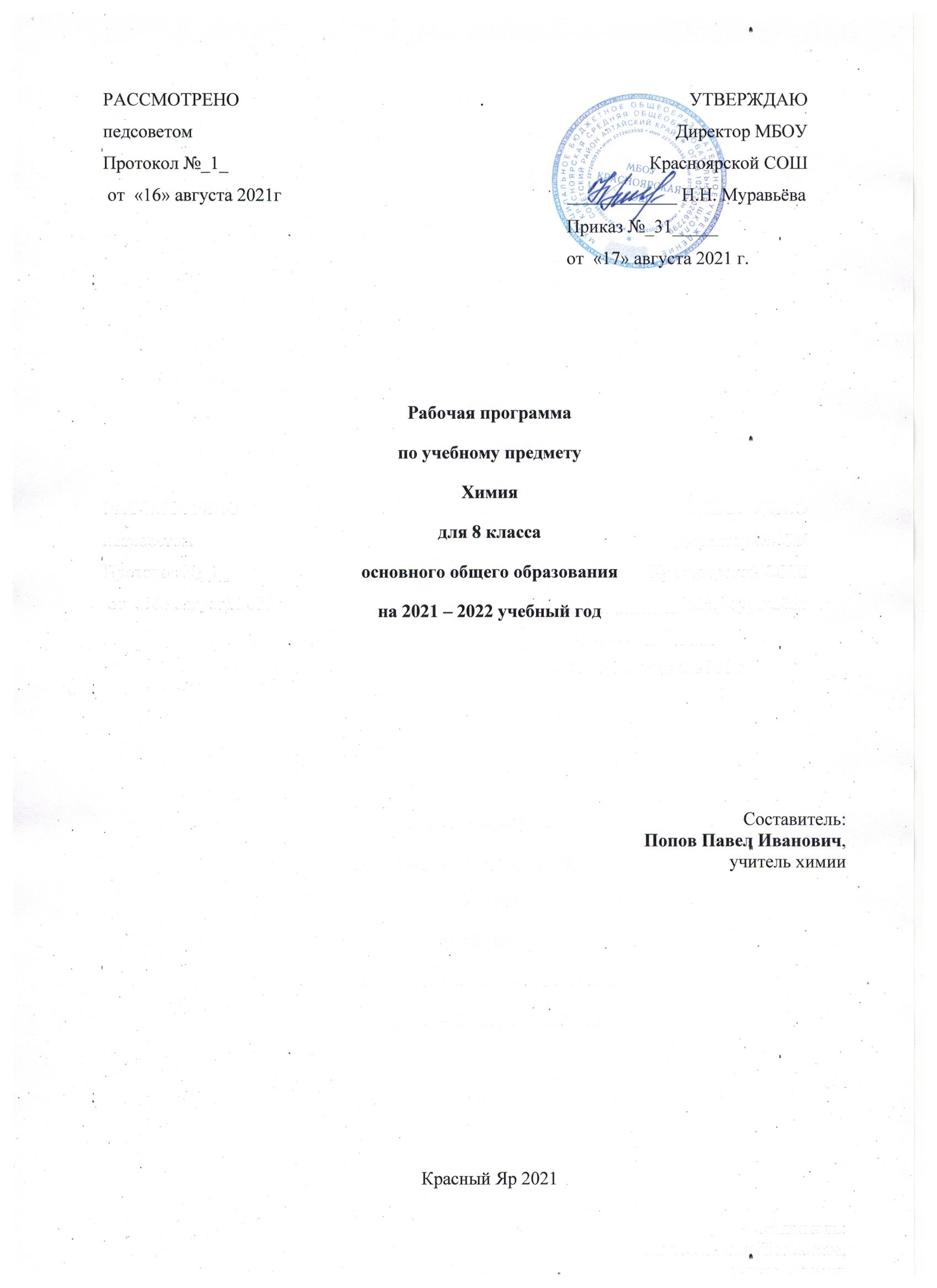 Пояснительная записка        Рабочая программа по химии 8 класс составлена на основании следующих нормативно-правовых документов:Федерального закона от 29.12.2012 N 273-ФЗ «Об образовании в Российской Федерации»;Федерального государственного образовательного стандарта основного общего образования, утвержденным приказом Минобрнауки РФ «Об утверждении и введении в действие ФГОС основного общего образования» от 17.12.2010 г. № 1897;Основной образовательной программы  основного общего образования МБОУ Красноярской СОШ (ФГОС ООО) (протокол педсовета №9 от 19.01.2018);Примерной образовательной программы основного общего образования;Авторской программы: основного общего образования по химии. 	Химия. Примерные рабочие программы. Предметная линия учебников О. С. Габриеляна, И. Г. Остроумова, С. А. Сладкова. 8—9 классы : учеб. пособие для общеобразоват. организаций / О. С. Габриелян, С. А. Сладков — М. : Просвещение, 2019;Учебного плана МБОУ Красноярской СОШ на 2020   – 2021 учебный год; Положения о рабочей программе по отдельным учебным предметам, курсам и курсам внеурочной деятельности.Цели изучения курса:формирование у учащихся химической картины мира как органической части его целостной естественнонаучной картины; развитие познавательных интересов, интеллектуальных и творческих способностей учащихся в процессе изучения ими химической науки и ее вклада в современный научно-технический прогресс; формирование важнейших логических операций мышления (анализ, синтез, обобщение, конкретизация, сравнение и др.) в процессе познания системы важнейших понятий, законов и теорий о составе, строении и свойствах химических веществ; воспитание убежденности в том, что применение полученных знаний и умений по химии является объективной необходимостью для безопасной работы с веществами и материалами в быту и на производстве; проектирование и реализация выпускниками основной школы личной образовательной траектории: выбор профиля обучения в старшей школе или профессионального образовательного учреждения; овладение ключевыми компетенциями (учебно-познавательными, информационными, ценностно-смысловыми, коммуникативными).Задачи: 1. Сформировать знание основных понятий и законов химии.2.Воспитывать общечеловеческую культуру. 3. Учить наблюдать, применять полученные знания на практике.4.Развивать внимание, мышление учащихся, формировать у них умений логически     мыслить, анализировать полученные знания,   находить закономерности.Объем учебного времени: 68 часа Форма обучения: очнаяРежим занятий: 2 часа в неделюОбщая характеристика учебного предмета.В соответствии с Федеральным государственным образовательным стандартом основного общего образования учащиеся должны овладеть такими познавательными учебными действиями, как умение формулировать проблему и гипотезу, ставить цели и задачи, строить планы достижения целей и решения поставленных задач, проводить эксперимент и на его основе делать выводы и умозаключения, представлять их и отстаивать свою точку зрения. Кроме этого, учащиеся должны овладеть приемами, связанными с определением понятий: ограничивать их, описывать, характеризовать и сравнивать. Следовательно, при изучении химии в основной школе учащиеся должны овладеть учебными действиями, позволяющими им достичь личностных, предметных и метапредметных образовательных результатов. Предлагаемая программа по химии раскрывает вклад учебного предмета в достижение целей основного общего образования и определяет важнейшие содержательные линии предмета: • «вещество» — знание о составе и строении веществ, их свойствах и биологическом значении; • «химическая реакция» — знание о превращениях одних веществ в другие, условиях протекания таких превращений и способах управления реакциями; • «применение веществ» — знание и опыт безопасного обращения с веществами, материалами и процессами, необходимыми в быту и на производстве; • «язык химии» — оперирование системой важнейших химических понятий, знание химической номенклатуры, а также владение химической символикой (химическими формулами и уравнениями).Описание места учебного предмета в учебном плане.Учебная программа для 8 класса рассчитана на 102 часа, по 3 часа в неделю 4.	Личностные, метапредметные и предметные результаты освоения учебного предмета.	1. Личностные результаты:1) осознание своей этнической принадлежности, знание истории химии и вклада российской химической науки в мировую химию; 2) формирование ответственного отношения к познанию химии; готовности и способности учащихся к саморазвитию и самообразованию на основе изученных фактов, законов и теорий химии; осознанного выбора и построение индивидуальной образовательной траектории;3) формирование целостной естественно-научной картины мира, неотъемлемой частью которой является химическая картина мира;4) овладение современным языком, соответствующим уровню развития науки и общественной практики, в том числе и химическим;5) освоение социальных норм, правил поведения, ролей и форм социальной жизни в социуме, природе и частной жизни на основе экологической культуры и безопасного обращения с веществами и материалами;6) формирование коммуникативной компетентности в общении со сверстниками и взрослыми в процессе образовательной, общественно полезной, учебно-исследовательской, творческой и других видов деятельности, связанных с химией.2. Метапредметные результаты:1) определение целей собственного обучения, постановка и формулирование для себя новых задач;2) планирование путей достижения желаемого результата обучения химии как теоретического, так и экспериментального характера;  3) соотнесение своих действий с планируемыми результатами, осуществление контроля своей деятельности в процессе достижения результата, определение способов действий при выполнении лабораторных и практических работ в соответствии с правилами техники безопасности; 4) определение источников химической информации, получение и анализ её, создание информационного продукта и его презентация;5) использование основных интеллектуальных операций: анализа и синтеза, сравнения и систематизации, обобщения и конкретизации, выявление причинно-следственных связей и построение логического рассуждения и умозаключения (индуктивного, дедуктивного и по аналогии) на материале естественно-научного содержания; 6) умение создавать, применять и преобразовывать знаки и символы, модели и схемы для решения учебных и познавательных задач;7) формирование и развитие экологического мышления, умение применять его в познавательной, коммуникативной, социальной практике и профессиональной ориентации;8) генерирование идей и определение средств, необходимых для их реализации.   3. Предметные результаты:1) умение обозначать химические элементы, называть их и характеризовать на основе положения в периодической системе Д. И. Менделеева;2) формулирование изученных понятий: вещество, химический элемент, атом, молекула, ион, катион, анион, простое и сложное вещество, химическая реакция, виды химических реакций и т. п.;3) определение по формулам состава неорганических и органических веществ, валентности атомов химических элементов или степени их окисления;4) понимание информации, которую несут химические знаки, формулы и уравнения;	5) умение классифицировать простые (металлы, неметаллы, благородные газы) и сложные (бинарные соединения, в том числе и оксиды, а также гидроксиды — кислоты, основания, амфотерные гидроксиды — и соли) вещества;6) формулирование периодического закона, объяснение структуры и информации, которую несёт периодическая система химических элементов Д. И. Менделеева, раскрытие значения периодического закона;7) умение характеризовать строение вещества — виды химических связей и типы кристаллических решёток;8) описание строения атомов химических элементов с порядковыми номерами 1—20 и 26, отображение их с помощью схем;9) составление формул оксидов химических элементов и соответствующих им гидроксидов;10) написание структурных формул молекулярных соединений и формульных единиц ионных соединений по валентности, степени окисления или заряду ионов;11) умение формулировать основные законы химии: постоянства состава веществ молекулярного строения, сохранения массы веществ, закон Авогадро;12) умение формулировать основные положения атомно-молекулярного учения и теории электролитической диссоциации;13) определение признаков, условий протекания и прекращения химических реакций;14) составление молекулярных уравнений химических реакций, подтверждающих общие химические свойства основных классов неорганических веществ и отражающих связи между классами соединений;15) составление уравнений реакций с участием электролитов также в ионной форме;16) определение по химическим уравнениям принадлежности реакций к определённому типу или виду;17) составление уравнений окислительно-восстановительных реакций с помощью метода электронного баланса; 18) применение понятий «окисление» и «восстановление» для характеристики химических свойств веществ;19) определение с помощью качественных реакций хлорид-, сульфат- и карбонат-анионов и катиона аммония в растворе;20) объяснение влияния различных факторов на скорость химических реакций;21) умение характеризовать положение металлов и неметаллов в периодической системе элементов, строение их атомов и кристаллов, общие физические и химические свойства; 22) объяснение многообразия простых веществ явлением аллотропии с указанием её причин;23) установление различий гидро-, пиро- и электрометаллургии и иллюстрирование этих различий примерами промышленных способов получения металлов;24) умение давать общую характеристику элементов I, II, VIIА групп, а также водорода, кислорода, азота, серы, фосфора, углерода, кремния и образованных ими простых веществ и важнейших соединений (строение, нахождение в природе, получение, физические и химические свойства, применение); 25) умение описывать коррозию металлов и способы защиты от неё;26) умение производить химические расчёты с использованием понятий «массовая доля вещества в смеси», «количество вещества», «молярный объём» по формулам и уравнениям реакций;27) описание свойств и практического значения изученных органических веществ;28) выполнение обозначенных в программе экспериментов, распознавание неорганических веществ по соответствующим признакам;29) соблюдение правил безопасной работы в химическом кабинете (лаборатории).5.	Содержание учебного предмета.Тема 1. Первоначальные химические понятия. Строение атома. Химическая связь (32 ч)Тела и вещества. Свойства веществ. Эталонные физические свойства веществ. Материалы и материаловедение. Роль химии в жизни современного общества. Отношение общества к химии: хнмофилия и хемофобия.Методы изучения химии. Наблюдение. Эксперимент. Моделирование. Модели материальные и знаковые или символьные.Газы. Жидкости. Твёрдые вещества. Взаимные переходы между агрегатными состояниями веществ: возгонка (сублимация) и десублимация, конденсация и испарение, кристаллизация и плавление.Физические явления. Чистые вещества и смеси. Гомогенные и гетерогенные смеси. Смеси газообразные, жидкие, твёрдые. Способы разделения смесей: перегонка (дистилляция), отстаивание, фильтрование, кристаллизация или выпаривание. Хроматография. Применение этих способов в лабораторной практике, на производстве и в быту.Химические элементы. Атомы и молекулы. Простые и сложные вещества. Аллотропия на примере кислорода и углерода. Основные положения атомно-молекулярного учения. Ионы. Вещества молекулярного и немолекулярного строения.Знаки (символы) химических элементов. Информация, которую несут знаки химических элементов. Этимология названий некоторых химических элементов. Периодическая таблица химических элементов Д. И. Менделеева: короткопериодный и длиннопериодный варианты. Периоды и группы. Главная и побочная подгруппы, или А- и Б-группы. Относительная атомная масса.Атомы как форма существования химических элементов. Основные сведения о строении атомов. Доказательства сложности строения атомов. Опыты Резерфорда. Планетарная модель строения атомов. Состав атомных ядер: протоны, нейтроны. Изотопы. Относительная атомная масса. Взаимосвязь понятий «протон», «нейтрон», «относительная атомная масса».Микромир. Электроны. Строение электронных оболочек атомов химических элементов № 1—20 в Периодической таблице химических элементов Д. И. Менделеева. Понятие о завершённом электронном уровне. Физический смысл символики Периодической таблицы химических элементов  Д. И. Менделеева. Изменения свойств элементов в периодах и группах, как функция строения электронных оболочек атомов.Химические формулы. Индексы и коэффициенты. Относительная молекулярная масса. Массовая доля химического элемента в соединении. Информация, которую несут химические формулы.Ионная химическая связь. Ионы, образованные атомами металлов и неметаллов. Схемы образования ионной связи для бинарных соединений. Ионные кристаллические решётки и физические свойства веществ с этим типом решётки. Понятие о формульной единице вещества.Ковалентная химическая связь. Электронные и структурные формулы. Ковалентная неполярная связь. Электроотрицательность. Ряд электроотрицательности. Ковалентная полярная химическая связь. Схемы образования ковалентной связи для бинарных соединений. Молекулярные и атомные кристаллические решётки, физические свойства веществ с этими типами решёток.Металлическая химическая связь и металлическая кристаллическая решётка. Физические свойства веществ с этим типом решётки.  Единая природа химических связей.Валентность. Химические элементы с постоянной и переменной валентностью. Вывод формулы соединения по валентности. Определение валентности химического элемента по формуле вещества. Оставление названий соединений, состоящих из двух химических элементов, по валентности. Закон постоянства состава веществ.Химические реакции. Реагенты и продукты реакции. Признаки химических реакций. Условия протекания и прекращения химических реакций. Реакции горения. Экзотермические и эндотермические реакции.Закон сохранения массы веществ. Составление химических уравнений. Информация, которую несёт химическое уравнение.Классификация химических реакций по числу и составу исходных веществ и продуктов реакции. Реакции соединения, разложения, замещения, обмена. Катализаторы и катализ.Демонстрации. Коллекция материалов и изделий из них. Модели, используемые на уроках физики, биологии и географии. Объёмные и шаростержневые модели молекул некоторых веществ. Модели кристаллических решёток. Собирание прибора дл получения газа и проверка его на герметичность. Возгонка сухого льда. Агрегатные состояния воды. Разделение двух несмешивающихся жидкостей с помощью делительной воронки. Дистиллятор и его работа. Установка для фильтрования и её работа. Коллекция бытовых приборов для фильтрования воздуха. Разделение красящего вещества фломастера с помощью бумажной хроматографии. Модели аллотропных модификаций углерода. Получение озона. Короткопериодный и длиннопериодный варианты Периодической системы химических элементов Д. И. Менделева. Модели атомов элементов 1-3-го периодов Периодической системы химических элементов Д. И. Менделеева. Конструирование шаростержневых моделей молекул. Коллекция веществ с ионной связью. Коллекция веществ молекулярного и атомного строения. Модели монных, молекулярных, атомных и металлических кристаллических решёток. Коллекция «Металлы и сплавы». Аппарат Киппа. Разложение бихромата аммония. Горение серы. Опыты, иллюстрирующие закон сохранения массы веществ. Горение фосфора, растворение продукта горения в воде и исследование полученного раствора лакмусом. Взаимодействие соляной кислоты с цинком. Получение гидроксида меди (II)  и его разложение при нагревании.Лабораторные опыты. 1. Ознакомление с лабораторной посудой. 2. Проверка прибора для получения газов на герметичность. 3. Ознакомление с минералами, образующими гранит. 4. Приготовление гетерогенной смеси порошков железа и серы и их разделение. 5. Изготовление модели, иллюстрирующей свойства металлической связи.     6. Взаимодействие растворов хлорида и иодида калия с раствором нитрата серебра. 7. Получение гидроксида меди (II) и его взаимодействие с серной кислотой. 8. Взаимодействие раствора соды с кислотой. 9. Разложение пероксида водорода с помощью оксида марганца (IV).             10. Замещение железом меди в медном купоросе.Практические работы. 1. Правила техники безопасности и некоторые виды работ в химической лаборатории (кабинете химии).  2. Наблюдение за горящей свечой. 3. Анализ почвы.Тема 2. Важнейшие представители неорганических веществ. Количественные отношения в химии (25 ч)Состав воздуха. Понятие об объёмной доле компонента газовой смеси и расчёты, связанные с использованием этого понятия.Кислород. Озон. Получение кислорода. Собирание и распознавание кислорода. Химические свойства кислорода: взаимодействие с металлами, неметаллами и сложными веществами. Применение кислорода. Круговорот кислорода в природе.Оксиды. Составление названий оксидов по формулам. Составление формул оксидов по названиям. Представители оксидов: вода, негашёная известь и углекислый газ.Водород в природе. Физические  химические свойства водорода, его получение и применение.Кислоты, их состав, классификация по растворимости и наличию кислорода. Индикаторы. Таблица растворимости. Представители кислот: соляная и серная кислоты.Соли. Составление названий солей по формулам. Составление формул солей по названиям. Растворимость солей в воде. Представители солее: хлорид натрия, карбонат натрия, фосфат кальция.Постоянная Авогадро. Количество вещества. Моль. Молярная масса. Кратные единицы измерения количества вещества – миллимоль и киломоль, миммимолярная и киломолярная массы веществ. Расчёты с использованием понятий «количество вещества», «молярная масса», «постоянна Авогадро».Закон Авогадро. Молярный объём газообразных веществ. Относительная плотность одного газа по другому. Кратные единицы измерения – миллимолярный и киломолярныйобъём газообразных веществ. Расчёты с использованием понятий «количество вещества», «молярный объём», «постоянна Авогадро».Гидросфера. Круговорот воды в природе. Физические и химические свойства воды: взаимодействие с оксидами.Основания, их состав. Составление названий оснований по формулам. Составление формул оснований по названиям. Растворимость оснований в воде. Изменение окраски индикаторов в щелочной среде. Представители щелочей: гидроксид натрия, гидроксиид калия, гидроксид кальция.Растворы. Растворитель и растворённое вещество. Растворение. Гидраты. Массовая доля растворённого вещества. Расчёты, связанные с использованием понятия «массовая доля растворённого вещества».Демонстрации. Определение содержания кислорода в воздухе. Получение кислорода разложением пероксида водорода. Собирание кислорода методом вытеснения воды и воздуха. Распознавание кислорода. Горение магния, угля, серы и фосфрора в кислороде. Коллекция оксидов. Получение, собирание и распознавание водорода. Горение водорода. Взаимодействие водорода с оксидом меди (II). Коллекция минеральных кислот. Правило разбавления концентрированной серной кислоты. Коллекция солей. Некоторые вещества количеством вещества 1 моль. Модель молярного объёма газообразных веществ. Коллекция оснований. Лабораторные опыты. 11. Помутнение известковой воды при пропускании через неё углекислого газа. 12. Получение водорода взаимодействием цинка и соляной кислоты.             13. Распознавание кислот индикаторами. 14. Изменение окраски индикаторов в щелочной среде. 15. Ознакомление с препаратами домашней или школьной аптечки: раствором пероксида водорода, спиртовой настойки иода и нашатырного спирта.Практические работы. 4. Получение, собирание, распознавание кислорода. 5. Получение, собирание, распознавание водорода. 6. Приготовление раствора с заданной массовой долей растворённого вещества.Тема 3. Основные классы неорганических соединений (21 ч)Основные сведения об оксидах, их классификации, названиях, свойствах. Способы получения оксидов.Основания, их классификация, названия и свойства. Взаимодействие с кислотами, кислотными оксидами и солями. Разложение нерастворимых оснований. Способы получения оснований.Кислоты, их классификация и названия. Общие химические свойства кислот. Взаимодействие кислот с металлами. Электрохимический ряд напряжений металлов. Взаимодействие кислот с оксидами металлов. Взаимодействие кислот с основаниями. Реакция нейтрализации. Взаимодействие кислот с солями. Получение бескислородных и кислородсодержащих кислот.Соли, их классификация и свойства. Взаимодействие солей с кислотами, щелочами, солями. Взаимодействие солей с металлами, особенности этих реакций.Генетические ряды метала и неметалла. Генетическая связь между классами неорганических веществ.Демонстрации. Коллекция «Оксиды». Горение фосфора, растворение продукта горения в воде и исследование полученного раствора лакмусом. Коллекция «Основания». Коллекция «Кислоты». Взаимодействие кислот с металлами, оксидами. Коллекция «Соли». Взаимодействие солей с щелочами. Качественные реакции на некоторые анионы и катионы.Лабораторные опыты. 16. Взаимодействие оксида кальция с водой.                            17. Помутнение известковой воды при пропускании через неё углекислого газа.                 18. Реакция нейтрализации. 19. Получение гидроксида меди (II) и его взаимодействие с кислотой. 20. Разложение гидроксида меди (II) при нагревании. 21. Взаимодействие кислот с металлами. 22. Взаимодействие кислот с солями. 23. Ознакомление с коллекцией солей. 24. Взаимодействие сульфата меди (II) с железом. 25. Взаимодействие солей с солями. 26. Генетическая связь на примере соединений меди. Практическая работа. 7. Решение экспериментальных задач  по теме «Основные классы неорганических соединений».Тема 4. Периодический закон и периодическая система   химических элементов Д. И. Менделеева (15 ч)Естественные семейства химических элементов: щелочные и щёлочноземельные металлы, галогены, инертные (благородные) газы. Амфотерность. Амфотерные оксиды и гидроксиды. Понятие «комплексные соли».Открытие Д. И. Менделеевым Периодического закона и создание им Периодической системы химических элементов. Характеристика элемента-металла и элемента-неметалла по их положению в Периодической системе химических элементов Д. И. Менделеева.Демонстрации. Различные формы таблиц Периодической системы. Моделирование построения Периодической системы. Лабораторный опыт. 27. Получение амфотерного гидроксида и исследование его свойств.Тема 5. Окислительно-восстановительные реакции (9 ч)Степень окисления. Сравнение степени окисления и валентности. Правила расчёта степеней окисления по химическим формулам. Определение степеней окисления для элементов, образующих вещества разных классов.Окислительно-восстановительные реакции. Окислитель и восстановитель, окисление и восстановление. Расстановка коэффициентов в окислительно-восстановительных реакциях методом электронного баланса.Демонстрация. Взаимодействие хлорной и сероводородной воды.Резервное время — 1 ч.6.	Критерии оценки знаний и умений учащихся на основании Положения о системе оценок, форме, порядке проведения текущей, промежуточной и итоговой аттестации обучающихся МБОУ Красноярской СОШ (Приказ №44 от 04.10.2017г).7.	Учебно-методический комплект, реализующий программуГабриелян O. C. Химия. 8 класс: учебник для общеобразовательных организаций / О. С. Габриелян, И. Г. Остроумов, С. А. Сладков. — М.: Просвещение, 2019Габриелян O. C. Химия. Методическое пособие для 8 класса учебное пособие для общеобразовательных организаций / О. С. Габриелян, И. В. Аксёнова, И. Г. Остроумов. — М.: Просвещение, 2019Габриелян O. C. Химия. Сборник задач и упражнений. 8 класс: учебное пособие для общеобразовательных организаций/ О. С. Габриелян, И. В. Тригубчак  М.: Просвещение, 2019Тематическое планированиеПрактическая часть программыКалендарно тематическое планированиеТемаКоличество часовКоличество часовТемапо планупо фактуТема 1. Первоначальные химические понятия. Строение атома. Химическая связь 32Тема 2. Важнейшие представители неорганических веществ. Количественные отношения в химии25Тема 3. Основные классы неорганических соединений21Тема 4. Периодический закон и периодическая система   химических элементов Д. И. Менделеева 13Тема 5. Окислительно-восстановительные реакции9Резерв2        Итого за год:           102ТемаФорма работыФорма работыФорма работыФорма работыФорма работыФорма работыТемаКонтрольные работыКонтрольные работыЛабораторные опытыЛабораторные опытыПрактические работыПрактические работыТемапо планупо фактупо планупо фактупо планупо фактуТема 1. Первоначальные химические понятия. Строение атома. Химическая связь2103Тема 2. Важнейшие представители неорганических веществ. Количественные отношения в химии153Тема 3. Основные классы неорганических соединений1111Тема 4. Периодический закон и периодическая система   химических элементов Д. И. Менделеева11——Тема 5. Окислительно-восстановительные реакции1————Итого за год6277ТемаДатаДатаПричина корректировкиТемапо планупо фактуПричина корректировки1 четверть1 четверть1 четверть1 четвертьТема 1. Первоначальные химические понятия. Строение атома. Химическая связь (32 ч)Тема 1. Первоначальные химические понятия. Строение атома. Химическая связь (32 ч)Тема 1. Первоначальные химические понятия. Строение атома. Химическая связь (32 ч)Тема 1. Первоначальные химические понятия. Строение атома. Химическая связь (32 ч)Урок 1. Предмет химии. Роль химии в жизни человекаЛ/о 1. Ознакомление с лабораторной посудой02.09.20—06.09.20Урок 2. Методы изучения химии02.09.20—06.09.20Урок 3. Агрегатные состояния веществЛ/о 2. Проверка прибора для получения газов на герметичность02.09.20—06.09.20Урок 4. Практическая работа № 1. «Правила техники безопасности и некоторые виды работ в химической лаборатории (кабинете химии)»09.09.20—13.09.20Урок 5. Практическая работа № 2 «Наблюдение за горящей свечой»09.09.20—13.09.20Урок 6. Физические явления в химииЛ/о 3. Ознакомление с минералами, образующими гранит.Л/о 4. Приготовление гетерогенной смеси порошков железа и серы и их разделение09.09.20—13.09.20Урок 7. Практическая работа № 3 «Анализ почвы»16.09.20—20.09.20Урок 8. Атомно-молекулярное учение. Химические элементы16.09.20—20.09.20Урок 9. Знаки химических элементов. Периодическая таблица химических элементов Д. И. Менделеева16.09.20—20.09.20Урок 10. Основные сведения о строении атома. Изотопы23.09.20—27.09.20Урок 11. Строение электронных оболочек атомов химических элементов « 1-20 в Периодической таблице химических элементов23.09.20—27.09.20Урок 12. Строение электронных оболочек атомов химических элементов № 1-20 в периодической системе Д. И. Менделеева23.09.20—27.09.20Урок 13. Периодическая система химических элементов Д. И. Менделеева30.09.20—04.10.20Урок 14. Химические формулы30.09.20—04.10.20Урок 15. Ионная химическая связь. 30.09.20—04.10.20Урок 16. Ионная химическая связь07.10.20—11.10.20Урок 17. Ковалентная химическая связь07.10.20—11.10.20Урок 18. Ковалентная полярная химическая связь07.10.20—11.10.20Урок 19. Валентность14.10.20—18.10.20Урок 20. Валентность14.10.20—18.10.20Урок 21. Металлическая связьЛ/о 5. Изготовление модели, иллюстрирующей свойства металлической связи14.10.20—18.10.20Урок 22. Обобщение сведений о строении атома и химической связи21.10.20—25.10.20Урок 23. Контрольная работа по разделу «Строение атома. Химическая связь»21.10.20—25.10.20Урок 24. Анализ контрольной работы «Строение атома. Химическая связь» и работа над ошибками21.10.20—25.10.202 четверть2 четверть2 четверть2 четвертьУрок 25. Химические реакции. Признаки и условия их протеканияЛ/о 6. Взаимодействие растворов хлорида и иодида калия с раствором нитрата серебра.Л/о 7. Получение гидроксида меди (II) и его взаимодействие с серной кислотой.Л/о 8. Взаимодействие раствора соды с кислотой04.11.20—08.11.20Урок 26. Закон сохранения массы веществ. Химические уравнения04.11.20—08.11.20Урок 27. Типы химических реакцийЛ/о 9. Разложение пероксида водорода с помощью оксида марганца (IV)04.11.20—08.11.20Урок 28. Типы химических реакцийЛ/о 10. Замещение железом меди в медном купоросе11.11.20—15.11.20Урок 29. Типы химических реакций11.11.20—15.11.20Урок 30. Повторение и обобщение по теме «Первоначальные химические понятия. Строение атома. Химическая связь»11.11.20—15.11.20Урок 31. Контрольная работа по теме «Первоначальные химические понятия. Строение атома. Химическая связь»18.11.20—22.11.20Урок 32. Анализ контрольной работы по теме  «Первоначальные химические понятия. Строение атома. Химическая связь» и работа над ошибками18.11.20—22.11.20Тема 2. Важнейшие классы неорганических веществ. Количественные отношения в химии (25 ч)Тема 2. Важнейшие классы неорганических веществ. Количественные отношения в химии (25 ч)Тема 2. Важнейшие классы неорганических веществ. Количественные отношения в химии (25 ч)Тема 2. Важнейшие классы неорганических веществ. Количественные отношения в химии (25 ч)Урок 33. Воздух и его состав18.11.20—22.11.20Урок 34. Решение задач на объёмную долю25.11.20—29.11.20Урок 35. Кислород25.11.20—29.11.20Урок 36. Практическая работа № 4 «Получение, собирание, распознавание кислорода»25.11.20—29.11.20Урок 37. Оксиды06.12.20—06.12.20Урок 38. Оксиды Л/о № 11. Помутнение известковой воды при пропускании через неё углекислого газа06.12.20—06.12.20Урок 39. ВодородЛ/о № 12. Получение водорода взаимодействием цинка и соляной кислоты06.12.20—06.12.20Урок 40. Практическая работа № 5 «Получение, собирание, распознавание водорода»09.12.20—13.12.20Урок 41. КислотыЛ/о № 13. Распознавание кислот индикаторами09.12.20—13.12.20Урок 42. Соли09.12.20—13.12.20Урок 43. Кислоты и соли16.12.20—20.12.20Урок 44. Количество вещества16.12.20—20.12.20Урок 45. Молярный объём газообразных веществ16.12.20—20.12.20Урок 46. Решение расчётных задач23.12.20—27.12.20Урок 47. Расчёты по химическим уравнениям23.12.20—27.12.20Урок 48. Расчёты по химическим уравнениям23.12.20—27.12.203 четверть3 четверть3 четверть3 четвертьУрок 49. Расчёты по химическим уравнениям13.01.20—17.01.20Урок 50. Вода. ОснованияЛ/о № 14. Изменение окраски индикаторов в щелочной среде13.01.20—17.01.20Урок 51. Основания13.01.20—17.01.20Урок 52. Растворы. Массовая доля растворенного веществаЛ/о № 15. Ознакомление с препаратами домашней или школьной аптечки: раствором пероксида водорода, спиртовой настойки иода и нашатырного спирта20.01.20—24.01.20Урок 53. Практическая работа № 6 «Приготовление раствора с заданной массовой долей растворённого вещества»20.01.20—24.01.20Урок 54. Решение задач на массовую долю растворённого вещества20.01.20—24.01.20Урок 55. Обобщение и систематизация знаний по теме «Важнейшие представители неорганических веществ. Количественные отношения в химии»27.01.20—31.01.20Урок 56. Контрольная работа по теме «Важнейшие представители неорганических веществ. Количественные отношения в химии»27.01.20—31.01.20Урок 57. Анализ контрольной работы и работа над ошибками27.01.20—31.01.20Тема 3. Основные классы неорганических веществ (21 ч)Тема 3. Основные классы неорганических веществ (21 ч)Тема 3. Основные классы неорганических веществ (21 ч)Тема 3. Основные классы неорганических веществ (21 ч)Урок 58. Оксиды: классификация и свойства03.02.20—07.02.20Урок 59. Оксиды: классификация и свойстваЛ/о № 16. Взаимодействие оксида кальция с водой.Л/о № 17. Помутнение известковой воды при пропускании через неё известкового газа03.02.20—07.02.20Урок 60. Оксиды: классификация и свойства03.02.20—07.02.20Урок 61. Оксиды: классификация и свойства10.02.20—14.02.20Урок 62. Основания: классификация и свойстваЛ/о № 18. Реакция нейтрализации.Л/о № 19. Получение гидроксида меди (II) и его взаимодействие с кислотой.Л/о № 20. Разложение гидроксида меди (II) при нагревании10.02.20—14.02.20Урок 63. Основания: классификация и свойства10.02.20—14.02.20Урок 64. Основания: классификация и свойства17.02.20—21.02.20Урок 65. Основания: классификация и свойства17.02.20—21.02.20Урок 66. Кислоты: классификация и свойстваЛ/о № 21. Взаимодействие кислот с металлами.Л/о № 22. Взаимодействие кислот с солями.17.02.20—21.02.20Урок 67. Кислоты: классификация и свойства24.02.20—28.02.20Урок 68. Кислоты: классификация и свойства24.02.20—28.02.20Урок 69. Кислоты: классификация и свойства24.02.20—28.02.20Урок 70. Соли: классификация и свойстваЛ/о № 23. Ознакомление с коллекцией солей.Л/о № 24. Взаимодействие сульфата меди (II)  с железом.Л/о № 25. Взаимодействие солей с солями.02.03.20—06.03.20Урок 71. Соли: классификация и свойства02.03.20—06.03.20Урок 72. Соли: классификация и свойства02.03.20—06.03.20Урок 73. Генетическая связь между классами неорганических веществЛ/о № 26. Генетическая связь на примере соединений меди09.03.20—13.03.20Урок 74. Генетическая связь между классами неорганических веществ09.03.20—13.03.20Урок 75. Практическая работа № 7 «Решение экспериментальных задач  по теме «Основные классы неорганических соединений»»09.03.20—13.03.20Урок 76. Обобщение по теме «Основные классы неорганических соединений»16.03.20—20.03.20Урок 77. Контрольная работа по теме «Основные классы неорганических соединений16.03.20—20.03.20Урок 78. Анализ контрольной работы по теме «Основные классы неорганических соединений»16.03.20—20.03.204 четверть4 четверть4 четверть4 четвертьТема 4. Периодический закон и периодическая система химических элементов Д. И. Менделеева (13 ч)Тема 4. Периодический закон и периодическая система химических элементов Д. И. Менделеева (13 ч)Тема 4. Периодический закон и периодическая система химических элементов Д. И. Менделеева (13 ч)Тема 4. Периодический закон и периодическая система химических элементов Д. И. Менделеева (13 ч)Урок 79. Естественные семейства химических элементов01.04.20—03.04.20Урок 80. АмфотерностьЛ/о № 27. Получение амфотерного гидроксида и исследование его свойств01.04.20—03.04.20Урок 81. Амфотерность01.04.20—03.04.20Урок 82. Открытие Д. И. Менделеевым периодического закона06.04.20—10.04.20Урок 83. Периодическая система химических элементов Д. И. Менделеева06.04.20—10.04.20Урок 84. Периодическая система химических элементов Д. И. Менделеева06.04.20—10.04.20Урок 85. Характеристика химического элемента на основании его положения в Периодической системе химических элементов Д. И. Менделеева13.04.20—17.04.20Урок 86. Характеристика химического элемента на основании его положения в Периодической системе химических элементов Д. И. Менделеева13.04.20—17.04.20Урок 87. Характеристика химического элемента на основании его положения в Периодической системе химических элементов Д. И. Менделеева13.04.20—17.04.20Урок 88. Характеристика химического элемента на основании его положения в Периодической системе химических элементов Д. И. Менделеева20.04.20—24.04.20Урок 89. Обобщение знаний по теме «Периодический закон и периодическая система Д. И. Менделеева»20.04.20—24.04.20Урок 90. Контрольная работа по теме «Периодический закон и периодическая система Д. И. Менделеева»20.04.20—24.04.20Урок 91. Анализ контрольной работы по теме «Периодический закон и периодическая система Д. И. Менделеева»27.04.20—01.05.20Тема 5. Окислительно-восстановительные реакции (9 ч)Тема 5. Окислительно-восстановительные реакции (9 ч)Тема 5. Окислительно-восстановительные реакции (9 ч)Тема 5. Окислительно-восстановительные реакции (9 ч)Урок 92. Степень окисления27.04.20—01.05.20Урок 93. Степень окисления27.04.20—01.05.20Урок 94. Окислительно-восстановительные реакции04.05.20—08.05.20Урок 95. Окислительно-восстановительные реакции04.05.20—08.05.20Урок 96. Окислительно-восстановительные реакции04.05.20—08.05.20Урок 97. Окислительно-восстановительные реакции11.05.20—15.05.20Урок 98. Обобщение знаний по теме «Химическая связь. Окислительно-восстановительные реакции»11.05.20—15.05.20Урок 99. Контрольная работа по теме «Химическая связь. Окислительно-восстановительные реакции»11.05.20—15.05.20Урок 100. Анализ контрольной работы по теме «Химическая связь. Окислительно-восстановительные реакции»18.05.20—22.05.20Урок 101. Резерв18.05.20—22.05.20Урок 102. Резерв18.05.20—22.05.20